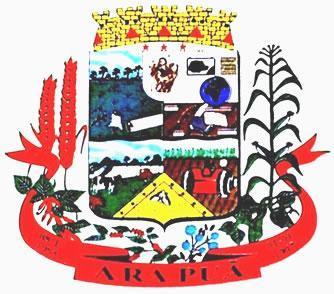 RELATÓRIO DO 1° QUADRIMESTRE PARA AUDIÊNCIA PÚBLICA Prefeitura de ArapuãSecretaria Municipal de SaúdeSecretaria Municipal de Saúde – Arapuã  CNPJ: 09.329. 776-0001/24Rua Café Filho CEP: 86.884-000 –Arapuã- PR Telefone: (43)3444-1333 E-mail: saude_arapua@yahoo.com.brRELATÓRIO REFERENTE AO TERCEIRO QUADRIMESTRE DE 2020DE 1 DE SETEMBRO  A 30 DE DEZEMBRO  DE 2020Demografia e dados de morbi-mortalidadeObs.: O detalhamento apresentado abaixo tem como fonte o IBGEO município conta com 1 centro de saúde localizado na sede do município, e que funciona como referência a outros quatro postos de saúde localizados na zona rural. O atendimento é realizado por 2 equipes de saúde da família e saúde bucal nos postos de saúde e no centro, além da equipe de saúde da família, conta-se com atendimento especializado de pediatra e ginecologista/obstetra, nutrição, psicologia, farmacia e equipe de enfermagem.Os casos de urgência e emergência são encaminhados para a referência hospitalar conveniada do município, sendo a mesma o instituto de Saúde Bom Jesus de Ivaiporã - PRProdução dos serviçosAtendimentos de enfermagemAtendimentos consórcio intermunicipal de saúdeExames consórcio intermunicipal de saúdevacinas- doses aplicadasMortalidade e nascidos vivosQUANTIDADE DE CONSULTAS E EXAMES DE  01 DE SETEMBRO A 31 DE  DEZEMBRO COM HOSPITAIS E CLÍNICAS CONVENIADAS.LISTA DE VEÍCULOS DO DEPARTAMENTO DE SAÚDE________________________Sebastião HuidaPopulação estimada do ano 2015 (Fonte: TCU)3.426População (ano 2012 )Qte%   Total3.469100,00%População do último Censo(ano 2010 )Qte%   Branca2.35164,69%64,69%   Preta    1053,06%3,06%   Amarela310,90%0,90%   Parda1.07431,35%31,35%   Indigena00,00%0,00%   Sem declaração00,00%0,00%População estimada de 2012 - Sexo e faixa etáriaPopulação - Perfil demográficoFaixa EtáriaHomemMulherTotal00-0400-049710720405-0905-0911312924210-1410-1415916332215-1915-1916517233720-2920-2923021944930-3930-3921923245140-4940-4925924950850-5950-5918619037660-6960-6914816631470-7970-79988718580+80+423981TotalTotal1.7161.7533.469REDE FÍSICA DE SAÚDE PÚBLICA E PRIVADA PRESTADORA DE SERVIÇOS AO SUS (Fonte: CNES)ProcedimentoQuantidadeConsulta médica de atenção básica11552Consulta ginecológica827Consulta obstetrícia-pré-natal398Consultas de enfermagem403Consulta odontológica581Consulta psicóloga284Ações coletivas de odontologia1750Visita domiciliar médico182Visita domiciliar enfermeiro504Visita domiciliar profissionais nível médio741Visita domiciliar agente comunitário de saúde2315Exames preventivos colo uterino 82Mamografia na faixa de 50 a 69 anos96Inalação246Curativo623Injeção317Retirada de pontos91Teste rápido hepatite C46Teste rápido HIV61Teste rápido Sífilis60Aferição de pressão arterial3982Aferição de glicemia673Avaliação antropométrica2349Consulta especializada oftalmologia3Consulta especializada neurologia21Consulta especializada otorrino20Consulta especializada geriatria4Consulta especializada em Obstetrícia – alto risco 3Consulta especializada em Ortopedia6Consulta especializada em Reumatologia13Audiometria0Ultra sonografia 209Eletroencefalograma12Exames laboratoriais7030Exames oftalmologia12Colonoscopia (POA)6Radiografia(POA) 28Endoscopia (POA)5Tomografia (POA)21Ressonância (POA+ CIS)12Urografia venosa (POA)5Ultra sonografia (POA)2Retossigmoidoscopia (POA)2Cistoscopia0Urofloxometria2Avaliação Urodinamica Completa2eletroneuromiografia de membros inferiores1vectoeletronistagmografia computadorizada2VacinaDose aplicadaBCG18Pentavalente39Pneumococica 10V41Meningococica C15Rotavirus16Poliomielite44Tríplice viral51Febre amarela27HPV.Quadri31D.T(difteria e tetano)8Tetra Viral13Nascidos vivos36Mortalidade infantil0Mortalidade materna0Mortalidade geral35ESPECIALIDADEQUANTIDADEPSIQUIATRA0VASCULAR76CARDIOLOGISTA104NEFROLOGISTA70OFTALMOLOGIA360ORTOPEDIA706PEDIATRA396CIRURGIÃO GERAL287PLANTONISTAS  DAS 18:00 AS 07:00 HRS789GASTROLOGISTA183PNEUMOLOGISTA16FONOAUDIÓLOGA50BUCOMAXILO0DERMATOLOGISTA51FISIOTERAPEUTA72UROLOGISTA48TOMOGRAFIA66RESSONÂNCIA69USG HOSPITAL79COLONOSCOPIA0EDA34RADIOGRAFIAS HOSPITAL777ATENDIMENTOS HOSPITALARES (MEDICAMENTOS, GESSO, ENTRE OUTROS)199USG OBSTÉTRICA134USG GINECOLÓGICA176DENSITOMETRIA ÓSSEA13CARDIOTOCOGRAFIA45BIOPSIA6DOPPLER43ELETROCARDIOGRAMA219TESTE ERGOMÉTRICO32ECOCARDIOGRAMA30HOLTER21MAPA PA23RESSONANCIA MP IMAGEM- LONDRINA0VEÍCULOPLACASMICRO - ONIBUS MERCEDESBBC-4402VAN RENAULTBAF-6760VAN MERCEDES BBR-6551AMBULÂNCIA RENAULT MACAAYJ-7093VW POLOBBZ-3305AMBULÂNCIA PEUGEOT ADAPTADABCU-3C65AMBULÂNCIA PEUGEOT ADAPTADABCW-3D58AMBULÂNCIA PEUGEOT ADAPTADABCU-3C66AMBULÂNCIA S10BDC-0D47VW GOLBBQ-4517VW GOLBBQ-9572FORD KÁ(BATIDO)BCO-3911FORD KÁBCO-3927FORD RANGERBCU-8G71VW GOL VIGIA-SUSAXV-7915VW SAVEIRO VIGIA-SUSBAX-6910